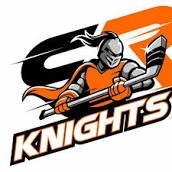 CRMHA OPERATIONS MEETING AGENDASeptember 5, 2023 @ 7pmRQB Meeting RoomJoin Zoom Meeting Attendances:Call Meeting to Order:Approval of Minutes from (date)Agenda Additions/Deletions:REPORTS:President/VP Report:Season start/ September IceRegistrar’s ReportRegistration numbersRespect in Sport Parent CourseTreasurer’s ReportOld Business: Sock PurchaseNew Business: Volunteer opportunitiesJunior CHockey Op’sClinic’sCoachesSkills/hittingGoalieNext MeetingMeeting Adjourned: